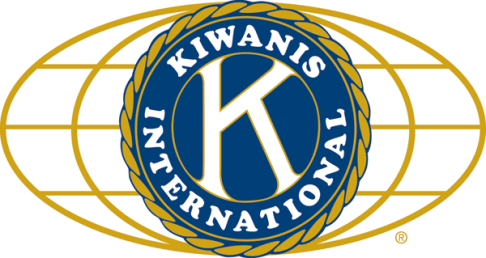 	LUNCH:  .		SONG:    								Invocation:  ANNOUNCEMENTS, EVENTS				and OPPORTUNITITESCOMMITTEE SIGN-UPS.  We still need folks to chair: Risk, Reduction and Avoidance; Social Sports (could also use some members); and Human and Spiritual Values.  Please let Amy know if you are willing to step up on any of these.  Our Next Interclub: will be on Thursday, January 19, 2017 at 5:30 p.m. at South Moon BBQ in Sandwich.  We are passing the gavel to Tri County.  Let’s get a lot of us to go! Ralph Sherman spoke to the group about the upcoming Kishwaukee Kiwanis Show coming up on April 1, 2017.  Auditions for talent for the show will be on Saturday, January 21 at the Egyptian.  Let all your friends, neighbors, family, whoever you know who might have a little talent about this wonderful opportunity to share it with the public.  We will need CONTINUAL SUPPORT after the first of the year.Volunteer Opportunities and Other Goodies:       - Christmas Purses – Colleen Bredeson reported a successful purse project this year.  Thanks to all who participated.       - Winter Coats are being collected – see Joe.Toiletries- We’re collecting these for Safe Passage. (See below.)Sue – DUES ARE DUE! (Same as the old dues).Joan is collecting box tops and Coke lids. General Mills products, helps local schools. AKtion Club is collecting aluminum cans and other recyclable materials.Betty Hampa noted that programs are in place until the end of April.  The Program Committee has been doing a great job!P.o.P./Health BoxIt was some political P.o.P.ing going on today.  Popped were Jerry Smith and Misty Haji-Sheikh on their run for Mayor of DeKalb and Bill Finucane and Bob Snow for their reelection bids for Alderman for the City of DeKalb.  Bill Finucane got double-P.o.P.ped as he was elected into the DeKalb Chamber Hall of Fam and will be recognized on January 19, 2017 at the Chamber Annual Dinner at Faranda’s.  He won’t be recognized until January 19?	  PROGRAM  Ken Doubler provided the program today and it was all about our club, the amazing Kishwaukee Kiwanis.  He discussed the changes that international now allows us to make with regards to attendance and reporting of activity.  He also had a survey for the members in attendance to fill out (if you were not at the meeting and Ken hasn’t contacted you yet, please contact him and get a survey).  We haven’t gone through the survey process in a few years and it’s time to do it!  Once the surveys are returned to Ken, the data will be analyzed and he will then report on the club’s strengths and also on the areas where we need improvement.  In general, the meeting was a lot of fun and very festive with lots of member participation.     Quote for the Day“The purpose of our lives is to be happy.” 								-- The Dalai LamaUPCOMING PROGRAMS: (Why not invite a guest? – that could also mean a prospective member!)Dec 28	Fun, Fellowship, and DiscussionToday’s Attendance:				BIRTHDAYS     December							          January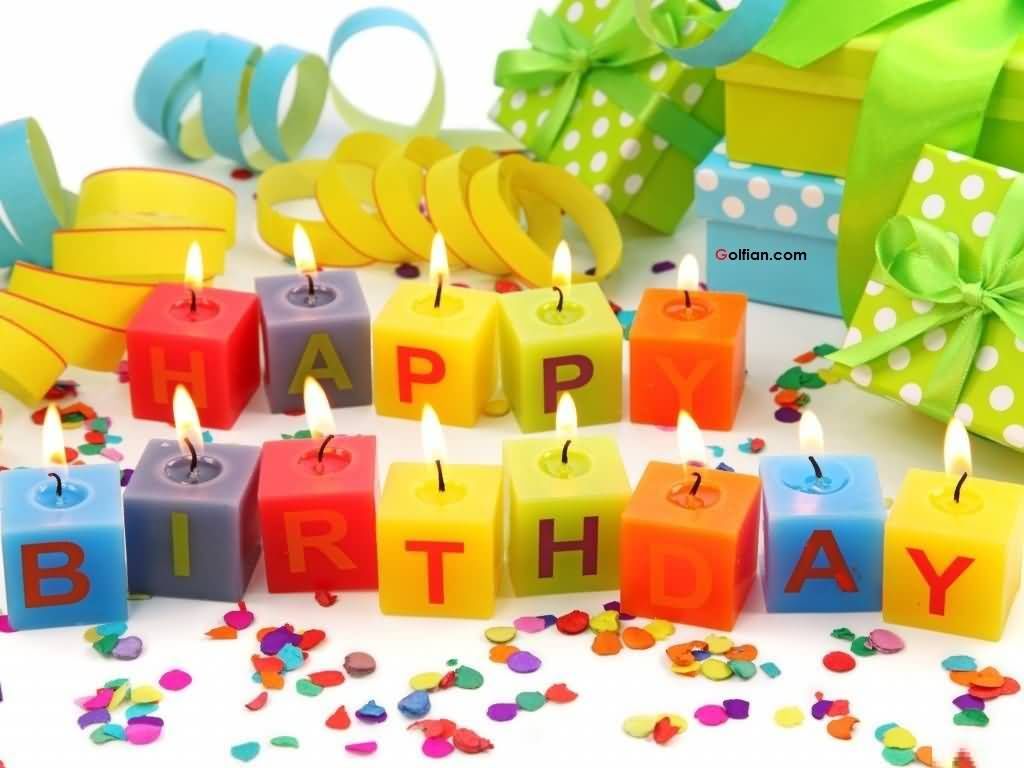   1	Toney Xidix								       5	     Dick Anderson11	Ralph Sherman							     13	     Amy Polzin19	Bob Gilmore								     16	     Joan London19	Mark Sawyer								     21	     Bob Snow20	Diana King								     25	     Roger Seymore30	Chanette Oeser31	Max Heide HAPPY HOLIDAYS TO YOU AND YOUR FAMILIES!30Kish Kiwanians   0K-Family  1Guest (Dean Quarnstrom’s granddaughter)  1Speaker (Ken Doubler – counted above)31TOTAL